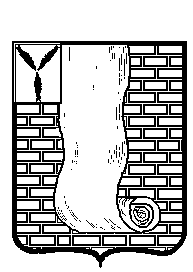  АДМИНИСТРАЦИЯКРАСНОАРМЕЙСКОГО МУНИЦИПАЛЬНОГО РАЙОНА САРАТОВСКОЙ ОБЛАСТИПОСТАНОВЛЕНИЕОб обеспечении создания и ведения аккаунтов в социальных сетяхВ соответствии с Уставом Красноармейского муниципального района, в целях совершенствования взаимодействия органов местного самоуправления области с населением и организации работы в информационно - телекоммуникационной  сети  Интернет,  обеспечения открытости муниципального управления, администрация Красноармейского муниципального района, ПОСТАНОВЛЯЕТ:1. Утвердить прилагаемое Положение о порядке создания и ведения аккаунтов администрации Красноармейского муниципального района в социальных сетях.2. Организационно - контрольному отделу обеспечить создание и ведение аккаунтов администрации Красноармейского муниципального района Саратовской области в социальных сетях.3. Контроль за исполнением настоящего постановления возложить
на руководителя аппарата.4. Настоящее постановление вступает в силу со дня его подписания. Глава Красноармейского муниципального района                                                                       А.В. ПетаевПриложение к постановлению администрации Красноармейскогомуниципального района Саратовской области от 14.05.2020г. № 311Положениео порядке создания и ведения аккаунтов администрации Красноармейского муниципального района Саратовской области в социальных сетяхI. Общие положения1. Настоящее Положение определяет порядок создания и ведения аккаунтов администрации Красноармейского муниципального района Саратовской области и его руководителя (далее– аккаунты) в социальных сетях «Одноклассники», «ВКонтакте», «Facebook» и «Instagram» (далее – социальные сети).2. Организационно-контрольный отдел осуществляет создание аккаунтов в социальных сетях, их наполнение на основании подготовленного им графика выхода и содержания публикаций (контент-плана) о мероприятиях, проводимых руководителем и администрацией Красноармейского муниципального района, а также других информационных поводов.3. Организационно-контрольный отдел в соответствии с возложенными на него обязанностями осуществляет:наполнение аккаунтов в социальных сетях на основании графика мероприятий, иных информационных поводов, относящихся к компетенции указанных органов;координацию работы в аккаунтах в социальных сетях,в том числе при подготовке контент-плана, материалов для наполнения аккаунтов, модерации комментариев и сообщений пользователей социальных сетей.4. Организационно-контрольный отдел администрации Красноармейского муниципального района и должностные лица, ответственные за ведение аккаунтов в администрации Красноармейского муниципального района, осуществляют работу по обеспечению защищенности аккаунтов в социальных сетях, в том числе принятие мер, направленных на обеспечение безопасности данных и защиту аккаунта от несанкционированного доступа.II. Организация наполнения аккаунтов5. В аккаунтах в социальных сетях рекомендуется размещать не менее 10 публикаций в неделю о деятельности администрации и его руководителя или другой общественно значимой информации.6. При ведении аккаунтов в социальных сетях использовать тексты, фотографии, видеоматериалы, инфографика и иные тематические иллюстрации, анимация, опросы, трансляции прямых эфиров, конкурсы, акции, иные материалы и форматы с учетом специфики каждой социальной сети.7. Аккаунты в социальных сетях должны иметь текстовое описание 
и дизайнерское оформление. При ведении аккаунтов рекомендуется применять, в том числе, иные возможности социальных сетей (приложения, виджеты, динамические обложки и др.).8. При написании текстов публикаций необходимо использовать стиль, характерный для общения в социальных сетях (письменная разговорная речь). Не рекомендуется публиковать информацию в формате пресс-релизов. 9. Комментарии и сообщения пользователей в аккаунтах модерируются. Удалению подлежат комментарии и сообщения пользователей, нарушающие нормативные правовые акты Российской Федерации и Саратовской области. Также подлежат удалению комментарии, содержащие спам-рассылки, оскорбления и нецензурные выражения. При этом пользователи, допустившие такие комментарии и сообщения, могут быть занесены 
в «черный список» или его аналог в порядке, определенном правилами использования соответствующей социальной сети.от14 мая 2020г.№311от14 мая 2020г.№311г. Красноармейск